Дневные группыПредмет: Веселая ритмика (педагог: Гамалич О.А.)6-7 летГруппы «Солнышки», «Малинки» и «Огоньки» 29.04.2020 Тема занятия: «Танцевальные движения. Виды танцевальных шагов».  Упражнения, которые вы выполняете с ребёнкомУважаемые родители, ниже указана ссылка на YouTube видео с заданным движением. Прошу вас посмотреть данное видео и выполнить все упражнения. Танцевальное движение «Шаг накрест»Ссылка- https://www.youtube.com/watch?v=qwtua_KVI24Танцевальное движение «Приставной шаг»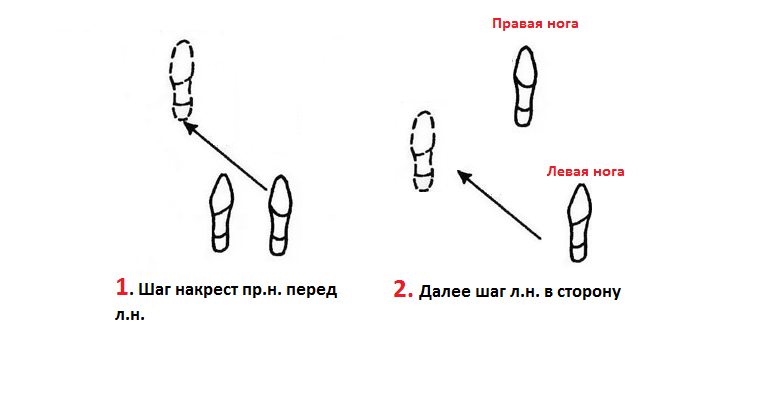 Ссылка - https://www.youtube.com/watch?v=jngtAnSpJKo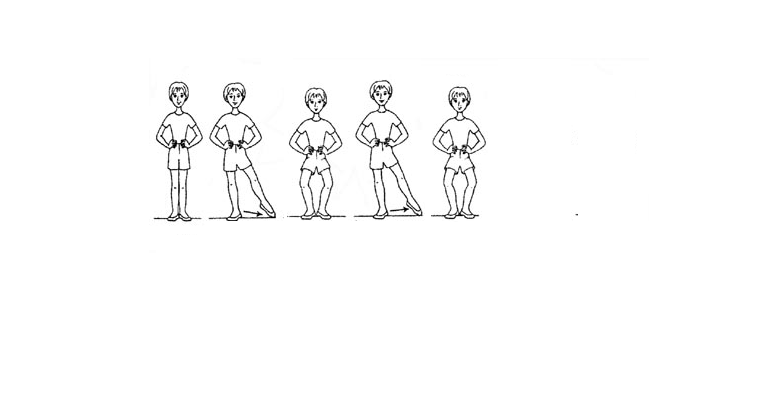 Танцевальное движение «Шаг польки»Ссылка - https://www.youtube.com/watch?v=h9IP06o-HVoВыполненное задание (фото или видео) выслать в WhatsApp педагогу (не забудьте подписать) по номеру телефона 89123576526 